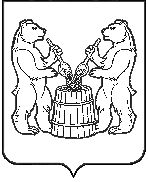 АДМИНИСТРАЦИЯ  МУНИЦИПАЛЬНОГО ОБРАЗОВАНИЯ «УСТЬЯНСКИЙ МУНИЦИПАЛЬНЫЙ РАЙОН»  АРХАНГЕЛЬСКОЙ  ОБЛАСТИПОСТАНОВЛЕНИЕот 05 декабря 2019 года  № 1599р.п. Октябрьский           В соответствии с частью 17 статьи 161 Жилищного кодекса Российской Федерации, постановлением Правительства Российской Федерации от 21.12.2018 № 1616 администрация муниципального образования «Устьянский муниципальный район» ПОСТАНОВЛЯЕТ:Определить управляющую организацию Общество с ограниченной ответственностью «Управляющая компания Шангалы» (ИНН2922009211) для управления многоквартирными домами согласно приложению № 1 к настоящему постановлению.Установить, что минимальный перечень обязательных работ и услуг Общество с ограниченной ответственностью «Управляющая компания Шангалы» по содержанию и ремонту многоквартирных домов определяется в соответствии с постановлением Правительства Российской Федерации от 03.04.2013 № 290 «О минимальном перечне услуг и работ, необходимых для обеспечения надлежащего содержания общего имущества в многоквартирном доме, и порядке их оказания и выполнения» и определен в приложении № 2 к настоящему постановлению.            Предоставление коммунальных ресурсов собственникам и пользователям помещений в многоквартирных домах осуществляется в соответствии с Правилами предоставления коммунальных услуг собственникам и пользователям помещений в многоквартирных домах, утвержденными постановлением Правительства Российской Федерации от 06.05.2011 № 354.Размер платы за содержание жилого помещения устанавливается, в соответствии с частью 4 статьи 158 Жилищного кодекса Российской Федерации, постановлением администрации муниципального образования «Устьянский муниципальный район» от 09.10.2018 № 1185 «Об установлении размера платы за содержание и текущий ремонт жилых  помещений для нанимателей жилых помещений по договорам социального найма и договорам найма муниципального жилищного фонда и для собственников помещений в многоквартирных домах муниципального образования «Устьянский муниципальный район», собственниками помещений которых не выбран способ управления многоквартирным домом или не установлен размер платы за содержание жилого помещения.Общество с ограниченной ответственностью «Управляющая компания Шангалы» осуществляет деятельность по управлению многоквартирными домами до выбора собственниками помещений в многоквартирном доме способа управления многоквартирным домом или до заключения договора управления многоквартирным домом с управляющей организацией, определенной собственниками помещений в многоквартирном доме или по результатам открытого конкурса по отбору управляющих организаций для управления многоквартирными домами, в соответствии с постановлением Правительства Российской Федерации от 06.02.2006 № 75 «О проведении органом местного самоуправления открытого конкурса по отбору управляющей организации для управления многоквартирным домом», но не более одного года.Управлению строительства и инфраструктуры администрации муниципального образования  «Устьянский муниципальный район»:5.1. Направить копию настоящего постановления в течение одного рабочего дня со дня даты его принятия в орган исполнительной власти субъекта Российской Федерации, осуществляющий региональный государственный жилищный надзор, в Общество с ограниченной ответственностью «Управляющая компания Шангалы».5.2. Направить копию настоящего постановления собственникам помещений в многоквартирных домах, в течение пяти рабочих дней со дня даты принятия настоящего постановления путем размещения его на информационных стендах, расположенных в подъездах многоквартирных домов, согласно списку многоквартирных жилых домов, указанных в приложении № 1 к настоящему постановлению.5.3. Настоящее Постановление разместить на официальном сайте администрации муниципального образования «Устьянский муниципальный район».6.  Контроль за исполнением настоящего постановления возложить на начальника управления строительства и инфраструктуры администрации муниципального образования «Устьянский муниципальный район», заместителя главы администрации муниципального образования «Устьянский муниципальный район» по строительству и муниципальному хозяйству А.А. Тарутина.7. Настоящее постановление вступает в силу с момента опубликования.Глава муниципального образования                                        А.А. ХоробровПриложение № 1к постановлению администрациимуниципального образования «Устьянский муниципальный район»  от 05 декабря 2019 года  № 1599 Список многоквартирных жилых домовд. Юрятинская, д. 10д. Юрятинская, д. 28д. Юрятинская, д. 106д. Юрятинская, д. 99д. Юрятинская, д. 101д. Юрятинская, д. 102д. Юрятинская, д. 103д. Юрятинская, д. 104д. Юрятинская, д. 105с. Шангалы, ул. 50 лет Октября, д. 3д. Юрятинская, д. 47д. Юрятинская, д. 48д. Бережная, д. 1д. Бережная, д. 2д. Бережная, д. 3д. Бережная, д. 4д.  Бережная, ул. Полевая, д. 16ас. Шангалы, ул. Ленина, д. 31с. Шангалы, ул. Ленина, д. 33с. Шангалы, ул. Набережная, д. 1ас. Шангалы, ул. Набережная, д. 5с. Шангалы, ул. Набережная, д. 6с. Шангалы, ул. Набережная, д. 2пос. Советский, ул. Промышленная, д. 20ас. Шангалы, ул. 50 лет Октября, д. 2бс. Шангалы, ул. 50 лет Октября, д. 3бс. Шангалы, ул. 50 лет Октября, д. 5ас. Шангалы, ул. 50 лет Октября, д. 6бс. Шангалы, ул. 50 лет Октября, д. 6с. Шангалы, ул. 50 лет Октября, д. 7бс. Шангалы, ул. Молодежная, д. 10с. Шангалы, ул Молодежная, д. 5с. Шангалы, ул. Ленина, д. 79бс. Шангалы, ул. Ленина, д. 77с. Шангалы, ул. Ленина, д. 77ас. Шангалы, ул. Ленина, д. 44с. Шангалы, пер. Кондитерский, д. 3с. Шангалы, ул. Едемского, д. 9с. Шангалы, ул. Едемского д. 13с. Шангалы, ул. Едемского, д. 15с. Шангалы, ул. Едемского, д. 17с. Шангалы, ул. 50 лет Октября, д. 10бс. Шангалы, ул. 50 лет Октября, д. 7ас. Шангалы, ул. 50 лет Октября, д. 8ас. Шангалы, ул. 50 лет Октября, д. 8бс. Шангалы, ул. Северная, д. 3бс. Шангалы, ул. Северная, д. 3ас. Шангалы, ул. Северная, д. 3вс. Шангалы, ул. Едемского, д. 22с. Шангалы, ул. Северная, д. 5ас. Шангалы, ул. 50 лет Октября, д. 10ас. Шангалы, ул. 50 лет Октября, д. 9бс. Шангалы, ул. 50 лет Октября, д. 7д.  Камкинская, д. 6д. Плесевская, ул. Верхняя д. 17д. Плесевская, ул. Центральная, д. 5д. Плесевская, ул. Центральная, д. 6д. Плесевская, ул. Центральная, д. 18д. Заостровье, д. 40д. Заостровье, д. 43д. Юрятинская, д. 85ад. Юрятинская, д. 85бд. Юрятинская, д. 107д. Заостровье, д. 44д. Камкинская, д. 51с. Шангалы, ул. 50 лет Октября, д. 3с. Шангалы, ул. Строительная, д. 12с. Шангалы, ул. Стениловского, д. 32с. Шангалы, ул. Р. Шаниной, д. 9с. Шангалы, ул. Ленина, д. 83ас. Шангалы, ул. Ленина, д. 75с. Шангалы, ул. Детская, д. 5с. Шангалы, ул. Ленина, д. 26с. Шангалы, ул. Ленина, д. 54ас. Шангалы, ул. Ленина, д. 67с. Шангалы, ул. Ленина, д. 81ас. Шангалы, ул. Ленина, д. 83с. Шангалы, ул. Набережная, д. 12с. Шангалы, ул. Первомайская, д. 28с. Шангалы, ул. Первомайская, д. 28ас. Шангалы, ул. Первомайская, д. 30ас. Шангалы, ул. Советская, д. 10с. Шангалы, ул. Ленина, д. 39с. Шангалы, ул. Ленина, д. 79с. Шангалы, ул. Ленина, д. 81с. Шангалы, ул. Ленина, д. 84с. Шангалы, ул. Набережная, д. 1с. Шангалы, ул. Первомайская, д. 26с. Шангалы, ул. Первомайская, д. 26ас. Шангалы, ул. Советская, д. 4с. Шангалы, ул. Стениловского, д. 9с. Шангалы, пер. Шангальский, д. 3с. Шангалы, ул. Ленина, д. 34с. Шангалы, ул. Ленина, д. 33ас. Шангалы, пер. Школьный д. 11с. Шангалы, ул. Советская, д. 18с. Шангалы, ул.  Подгорная, д. 15с. Шангалы, ул. Болотная, д. 7с. Шангалы, ул. Советская, д. 13с. Шангалы, ул. Стениловского, д. 1с. Шангалы, ул. Подгорная, д. 13п. Советский, ул. Промышленная, д. 20пос. Советский, ул. Промышленная, д. 11пос. Советский, ул. Промышленная, д. 13пос. Советский, ул. Промышленная, д. 16д.  Ион-горка, ул. Центральная д. 13д.  Тарасонаволоцкая, ул. Зеленая, д. 5д.  Тарасонаволоцкая, ул. Зеленая, д. 7д.  Тарасонаволоцкая, ул. Зеленая, д. 12д.  Тарасонаволоцкая, ул. П.Порошиной, д. 7д.  Тарасонаволоцкая, ул. П.Порошиной, д. 8д.  Тарасонаволоцкая, ул. П.Порошиной, д. 10д. Кононовская, ул. Школьная, д. 12д. Кононовская, ул. Школьная, д. 14п. Советский, ул. Промышленная, д. 6п. Советский, ул. Промышленная, д. 5п. Советский, ул. Промышленная, д. 4п. Советский, ул. Промышленная, д. 2п. Советский, ул. Южная, д. 17п. Советский, ул. Южная, д. 15п. Советский, ул. Южная, д. 13п. Советский, ул. Набережная, д. 9п. Советский, ул. Набережная, д. 17п. Советский, ул. Набережная, д. 13п. Советский, ул. Набережная, д. 10п. Советский, ул. Восточная, д. 1пос. Советский, ул. Зеленая, д. 8пос. Советский, ул. Промышленная, д. 18пос. Советский, ул. Промышленная, д. 11апос. Советский, ул. Южная, д. 4д. Тарасонаволоцкая, ул. Зеленая, д. 11пос. Советский, ул. Промышленная, д. 16пос. Советский, ул. Набережная, д. 15д. Заостровье, д. 36 «а»Приложение № 2к постановлению администрациимуниципального образования «Устьянский муниципальный район»   от 05 декабря 2019 года  № 1599 Перечень обязательных работ и услуг по содержанию и ремонту общего имущества многоквартирных домовЧастично благоустроенный жилищный фонд с газобаллонными установками, без подваловПеречень обязательных работ и услуг по содержанию и ремонту общего имущества многоквартирных домовЧастично благоустроенный жилищный фонд с газобаллонными установками, с подваламиПеречень обязательных работ и услуг по содержанию и ремонту общего имущества многоквартирных домовЧастично благоустроенный жилищный фонд без газобаллонных установок, без подваловПеречень обязательных работ и услуг по содержанию и ремонту общего имущества многоквартирных домовНеблагоустроенный жилищный фонд«Об определении управляющей организации для управления многоквартирными домами, в отношении которых собственниками помещений в многоквартирном доме не выбран способ управления таким домом»№п/пВиды работ и услугПериодичность1.Аварийно-диспетчерское обслуживаниеПостоянно2.Содержание внутридомовых инженерных систем (тепло, вода, канализация)По мере необходимости3.Текущий ремонт конструктивных элементов зданий (общего имущества)По мере необходимости4.Текущий ремонт внутридомовых инженерных систем (тепло, вода, канализация)По мере необходимости5.Текущий ремонт внутридомовых сетей электроснабженияПо мере необходимости6.Содержание конструктивных элементов зданий (общего имущества)По мере необходимости7.Содержание  внутридомовых сетей электроснабженияПо мере необходимости8.Услуги по управлению домомПостоянно9.Вывоз ТБО5 раз в неделю10.Механическая  уборка снегаПо мере необходимости11.Содержание контейнерных площадокПо мере необходимости№п/пВиды работ и услугПериодичность1.Аварийно-диспетчерское обслуживаниеПостоянно2.Содержание внутридомовых инженерных систем (тепло, вода, канализация)По мере необходимости3.Текущий ремонт конструктивных элементов зданий (общего имущества)По мере необходимости4.Текущий ремонт внутридомовых инженерных систем (тепло, вода, канализация)По мере необходимости5.Текущий ремонт внутридомовых сетей электроснабженияПо мере необходимости6.Содержание конструктивных элементов зданий (общего имущества)По мере необходимости7.Содержание  внутридомовых сетей электроснабженияПо мере необходимости8.Услуги по управлению домомПостоянно9.Вывоз ТБО5 раз в неделю10.Механическая  уборка снегаПо мере необходимости11.Содержание контейнерных площадокПо мере необходимости12.ДезинсекцияПо мере необходимости13.ДератизацияПо мере необходимости№п/пВиды работ и услугПериодичность1.Аварийно-диспетчерское обслуживаниеПостоянно2.Содержание внутридомовых инженерных систем (тепло, вода, канализация)По мере необходимости3.Текущий ремонт конструктивных элементов зданий (общего имущества)По мере необходимости4.Текущий ремонт внутридомовых инженерных систем (тепло, вода, канализация)По мере необходимости5.Текущий ремонт внутридомовых сетей электроснабженияПо мере необходимости6.Содержание конструктивных элементов зданий (общего имущества)По мере необходимости7.Содержание  внутридомовых сетей электроснабженияПо мере необходимости8.Услуги по управлению домомПостоянно9.Вывоз ТБО5 раз в неделю10.Механическая  уборка снегаПо мере необходимости11.Содержание контейнерных площадокПо мере необходимости№п/пВиды работ и услугПериодичность1.Аварийно-диспетчерское обслуживаниеПостоянно2.Текущий ремонт конструктивных элементов зданий (общего имущества)По мере необходимости3.Текущий ремонт внутридомовых сетей электроснабженияПо мере необходимости4.Содержание конструктивных элементов зданий (общего имущества)По мере необходимости5.Содержание  внутридомовых сетей электроснабженияПо мере необходимости6.Услуги по управлению домомПостоянно7Вывоз ЖБО5 раз в неделю8.Вывоз ТБО5 раз в неделю9.Механическая  уборка снегаПо мере необходимости10.Содержание контейнерных площадокПо мере необходимости